 РОССИЙСКАЯ ФЕДЕРАЦИЯ                        КАЛИНИНГРАДСКАЯ ОБЛАСТЬГЛАВАМУНИЦИПАЛЬНОГО ОБРАЗОВАНИЯ«ЗЕЛЕНОГРАДСКИЙ РАЙОН»ПОСТАНОВЛЕНИЕ      03 июня 2015 года № 913г. ЗеленоградскО проведении публичных слушаний по  проекту внесения изменений в Правила землепользования и застройки МО «Переславское сельское поселение», МО «Ковровское сельское поселение».В соответствии с частью 11 статьи 31 Градостроительного кодекса РФ, постановлением администрации МО «Зеленоградский район от 14 мая  2015года № 880 «О подготовке проекта о внесении изменений в Правила землепользования и застройки МО «Переславское сельское поселение», МО «Ковровское сельское поселение», рассмотрев представленный комиссией по землепользованию и застройке МО «Зеленоградский район» проект внесения изменений в Правила землепользования и застройки МО «Переславское сельское поселение» , МО «Ковровское сельское поселение», постановляю:1.	Назначить  на 06 августа 2015 года в 13 - 00 проведение публичных слушаний по рассмотрению проекта изменений в Правила землепользования и застройки МО «Переславское сельское поселение» в части изменения границ:1.1  территориальной зоны парки – лесопарки (индекс 6РЗ013)  на территориальную  зону застройки индивидуальными жилыми домами обычной степени без дополнительных ограничений  (индекс 1ЖЗ0400), применительно к земельным  участкам с КН 39:05:060701:121 площадью 1500 кв. м.,  с КН 39:05:060701:154  площадью 1500 кв. м., с КН 39:05:060701:211 площадью 900 кв.м.,  расположенным в поселке Холмогоровка, (приложение № 1)1.2  территориальной зоны санитарно-защитного озеленения (индекс 3 ПРТ 03) на территориальную  зону объектов обслуживания транспорта (3 ПРТ0240) применительно к земельному  участку с КН 39:05:000000:2137, расположенному  в поселке Холмогоровка, площадью 3000 кв. м.  (приложение № 2)1.3  Местом проведения публичных слушаний определить клуб пос. Холмогоровка,  расположенный по адресу: Зеленоградский район, пос.  Холмогоровка, ул. 43-я Гвардейская, д.12. Назначить на 06 августа 2015 года в 14 часов 30 минут проведение публичных    слушаний по рассмотрению проекта внесения изменений в Правила землепользования и застройки МО «Переславское сельское поселение» в части изменения границы территориальной зоны сельскохозяйственных  угодий - пашни, сенокосы, пастбища, залежи, земли, занятые многолетними насаждениями (индекс 7СХЗ0110), на территориальную  зону сельскохозяйственных угодий,  предназначенную для ведения сельского хозяйства, садоводства, личного подсобного хозяйства (индекс 7СХЗ0120), применительно к земельным  участкам с  КН 39:05:061116:216,  КН 39:05:061116:217,  КН39:05:061116:219, КН 39:05:061116:220, КН 39:05:061116:239, КН 39:05:061116:241, КН 39:05:061116:246, КН 39:05:061116:250, КН 39:05:061116:264, КН 39:05:061116:265, КН39:05:061116:267, КН 39:05:061116:269,  КН 39:05:061116:277, расположенным в границах одного кадастрового квартала, юго-западного района поселка Откосово. (приложение № 3). 2.1. Место проведения публичных слушаний определить по адресу: Зеленоградский район, пос. Откосово, ул. Советская,  возле детской площадки. 3.      Назначить на 06 августа 2015года в 16 - 00 проведение публичных слушаний по рассмотрению проекта внесения изменений в Правила землепользования и застройки МО «Переславское сельское поселение» в части изменения градостроительных регламентов, установленных в пределах территориальной зоны, занятой объектами сельскохозяйственного назначения и предназначенной для ведения сельского хозяйства, личного подсобного хозяйства, развития объектов сельскохозяйственного назначения (индекс 7СХЗ0120), в части включения в перечень основных видов разрешенного использования земельных участков данной территориальной зоны – вид: «для сельскохозяйственного производства», применительно к земельным участкам с  КН39:05:060201:40  площадью 58000кв.м, с  КН39:05:060201:42  площадью 58000кв.м, с КН39:05:060201:44 площадью 58000 кв.м. , расположенным в пос. Переславское.  (приложение № 4).  3.1.  Местом проведения публичных слушаний определить зал заседаний администрации МО «Зеленоградский район», расположенный по адресу: г. Зеленоградск,  ул. Крымская, д. 5а.4.   Назначить на 07 августа 2015года в 14 часов  30 минут проведение публичных слушаний по рассмотрению проекта изменений в Правила землепользования и застройки МО «Ковровское сельское поселение» в части изменения границ территориальной производственной зоны (индекс П)  на территориальную  зону застройки индивидуальными жилыми домами (индекс Ж-2), применительно к земельному  участку с КН 39:05:051108:110, расположенному в пос. Рощино,  площадью 5400 кв. м. (приложение № 5).4.1  Место проведения публичных слушаний определить по адресу: Зеленоградский район, пос.  Рощино, ул. Цветочная ,  возле дома №17.5.  Назначить на 07августа 2015года в 15 часов  30 минут проведение публичных слушаний по рассмотрению проекта изменений в Правила землепользования и застройки МО «Ковровское сельское поселение» в части установления территориальной зоны застройки малоэтажными домами (индекс Ж-1) вместо территориальной зоны застройки индивидуальными жилыми домами (индекс Ж-2) и общественно- деловой зоны (индекс ОДЗ), применительно к территории западной части пос. Заостровье в границах земельных участков  с КН39:05:040104:3, КН39:05:040104:5, КН39:05:040104:9, КН39:05:040104:15, КН39:05:040104:139,  общей площадью 21013 кв.м. (приложение №6)5.1 Место проведения публичных слушаний определить по адресу: Зеленоградский район, пос. Заостровье, ул. Пионерская,  возле дома №2.  	6.    Комиссии по землепользованию и застройке МО «Зеленоградский район»:   	6.1  организовать публичные слушания  по указанному вопросу в установленном действующим законодательством порядке;    	6.2  подготовить заключение по результатам проведения публичных слушаний в установленный законом срок;       	6.3       обеспечить опубликование настоящего постановления и заключения по результатам проведения публичных слушаний в районной газете «Волна».     	7. Начальнику управления делами - начальнику отдела информационных ресурсов администрации МО «Зеленоградский район» Назаренко Д.С.  обеспечить размещение настоящего постановления и заключения на официальном сайте администрации МО «Зеленоградский район».    	6. Контроль за исполнением настоящего постановления возложить на заместителя главы МО «Зеленоградский район» М.И. Гайдая.                Глава муниципального образования «Зеленоградский район»						                        В.Г. ГубаровПриложение №1  к постановлению №913 от 03.06.2015г.      муниципального образования«Зеленоградский район»Графическое изображение фрагмента Карты градостроительного зонирования Правил землепользования и застройки МО «Переславское сельское поселение»(земельные участки с кадастровыми номерами 39:05:060701:121; 39:05:060701:154; 39:05:060701:211 в п. Холмогоровка)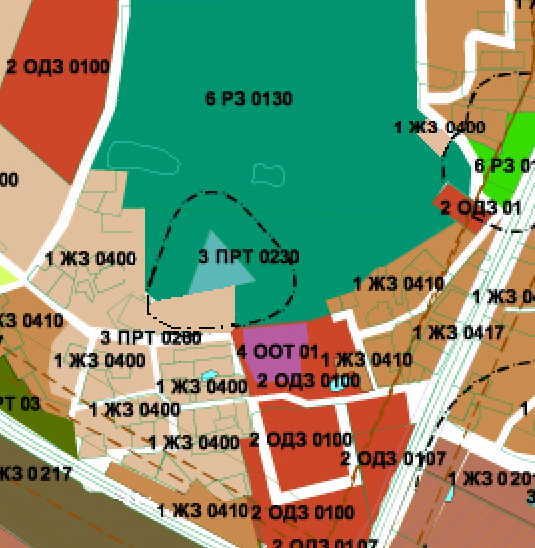 Приложение №2  к постановлению №913 от 03.06.2015г.      муниципального образования«Зеленоградский район»Графическое изображение фрагмента Карты градостроительного зонирования Правил землепользования и застройки МО «Переславское сельское поселение»(земельный участок с кадастровым номером 39:05:000000:2137 в п. Холмогоровка)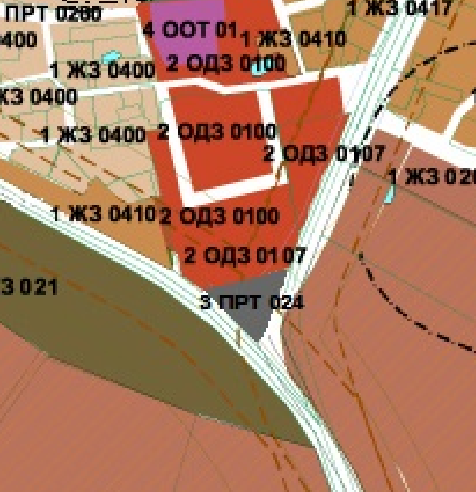 Приложение №3  к постановлению №913 от 03.06.2015г.      муниципального образования«Зеленоградский район»Графическое изображение фрагмента Карты градостроительного зонирования Правил землепользования и застройки МО «Переславское сельское поселение»(земельные участки с кадастровыми номерами 39:05:061116:216, 39:05:061116:217, 39:05:061116:219, 39:05:061116:220,  39:05:061116:239, 39:05:061116:241, 39:05:061116:246, 39:05:061116:250, 39:05:061116:264, 39:05:061116:265, 39:05:061116:267, 39:05:061116:269, 39:05:061116:277 в п. Откосово)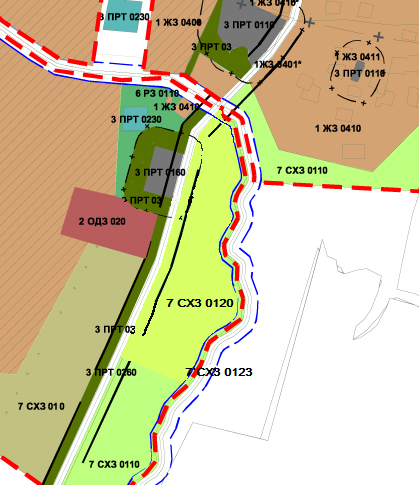 Приложение №4 к постановлению №913 от 03.06.2015г.      муниципального образования«Зеленоградский район»         Внести следующие изменения в Главу 9 части III «Градостроительные регламенты» Правил землепользования и застройки муниципального образования «Переславское сельское поселение»:        В статье 31.6 в разделе 7СХ30120 «Зоны, занятые объектами сельскохозяйственного назначения и предназначение для ведения сельского хозяйства, личного подсобного хозяйства, развития объектов сельскохозяйственного назначения»: перечень основных видов разрешенного использования земельных участков дополнить словами «для сельскохозяйственного  производства».Приложение №5 к постановлению №913 от 03.06.2015г.      муниципального образования«Зеленоградский район»Графическое изображение фрагмента Карты градостроительного зонирования Правил землепользования и застройки МО «Ковровское сельское поселение»(земельный участок с кадастровым номером 39:05:051108:110 в п. Рощино)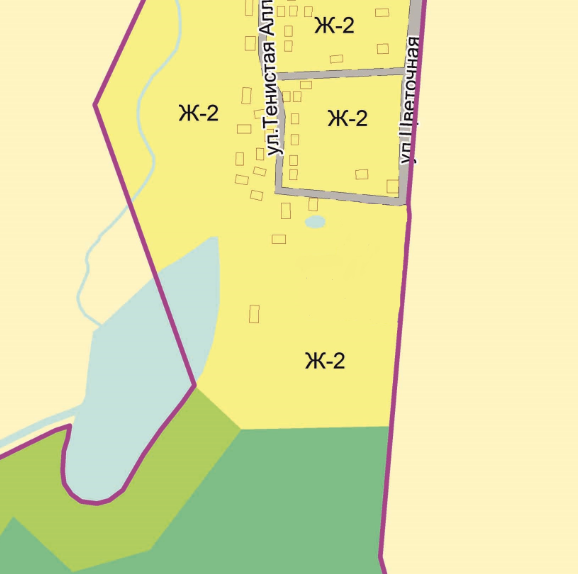 Приложение №6  к постановлению №913 от 03.06.2015г.      муниципального образования«Зеленоградский район»Графическое изображение фрагмента Карты градостроительного зонирования Правил землепользования и застройки МО «Ковровское сельское поселение»(земельные участки с кадастровыми номерами 39:05:040104:3, 39:05:040104:5, 39:05:040104:9,   39:05:040104:15, 39:05:040104:139   в п. Заостровье)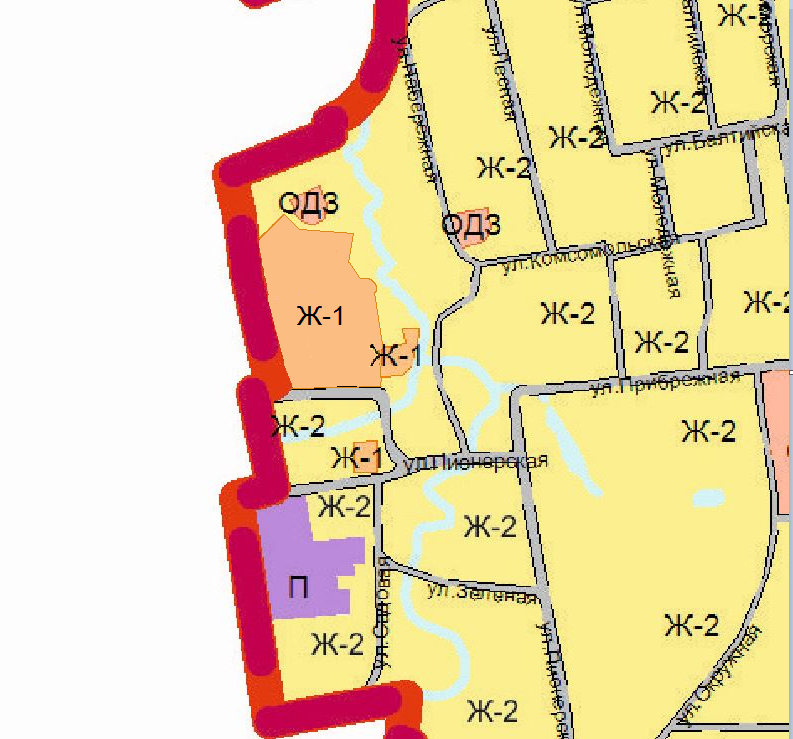 